Supporting Information – Text S1Analysis of all human CO protein (n=5511) by GOrilla [Eden et al., 2007], shown for two-unranked test (1), and for lists ranked by RC (2) and RP (3).1)  Two-unranked test of 5511 human compositionally ordered proteins as target against the human proteome as background with p-value threshold of 10-6 yields: Process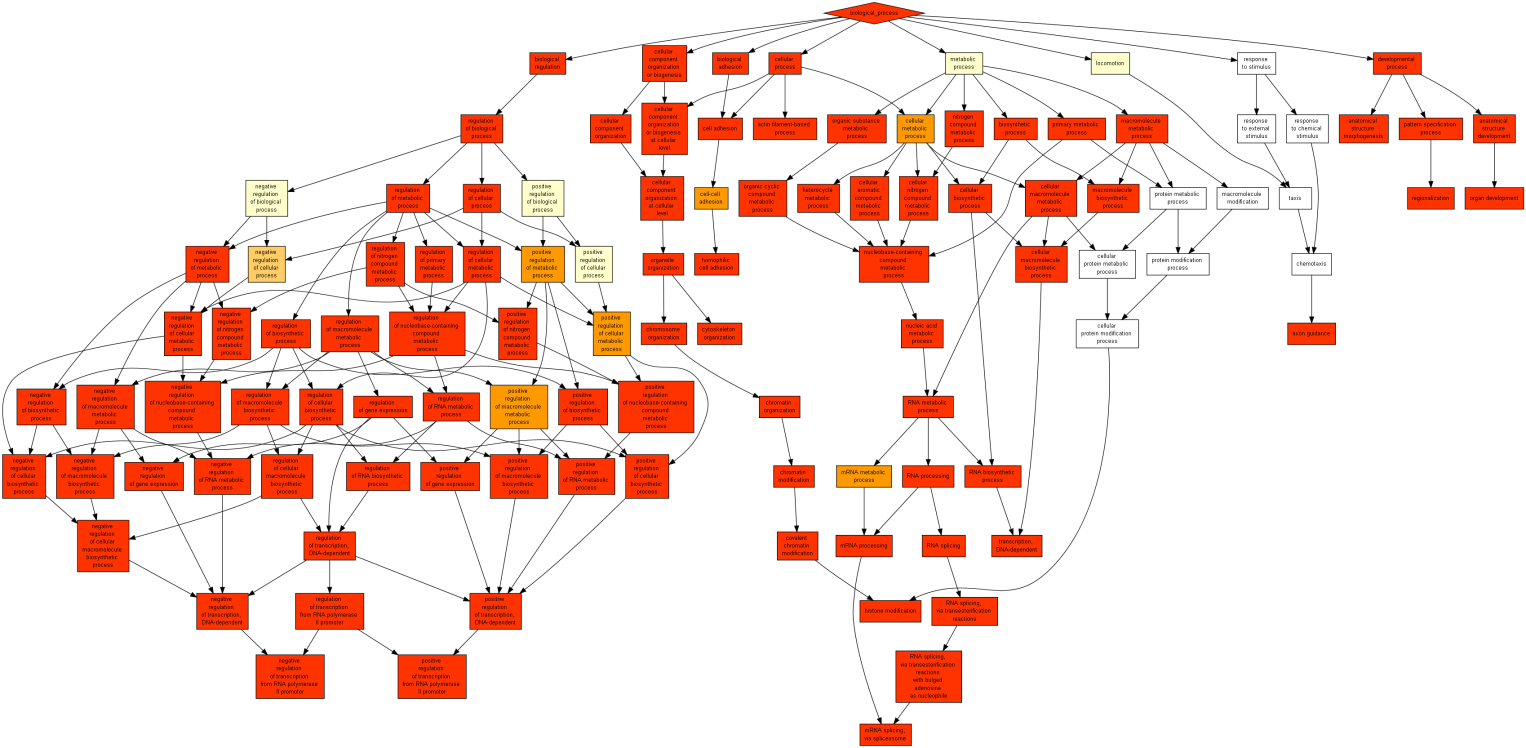 Function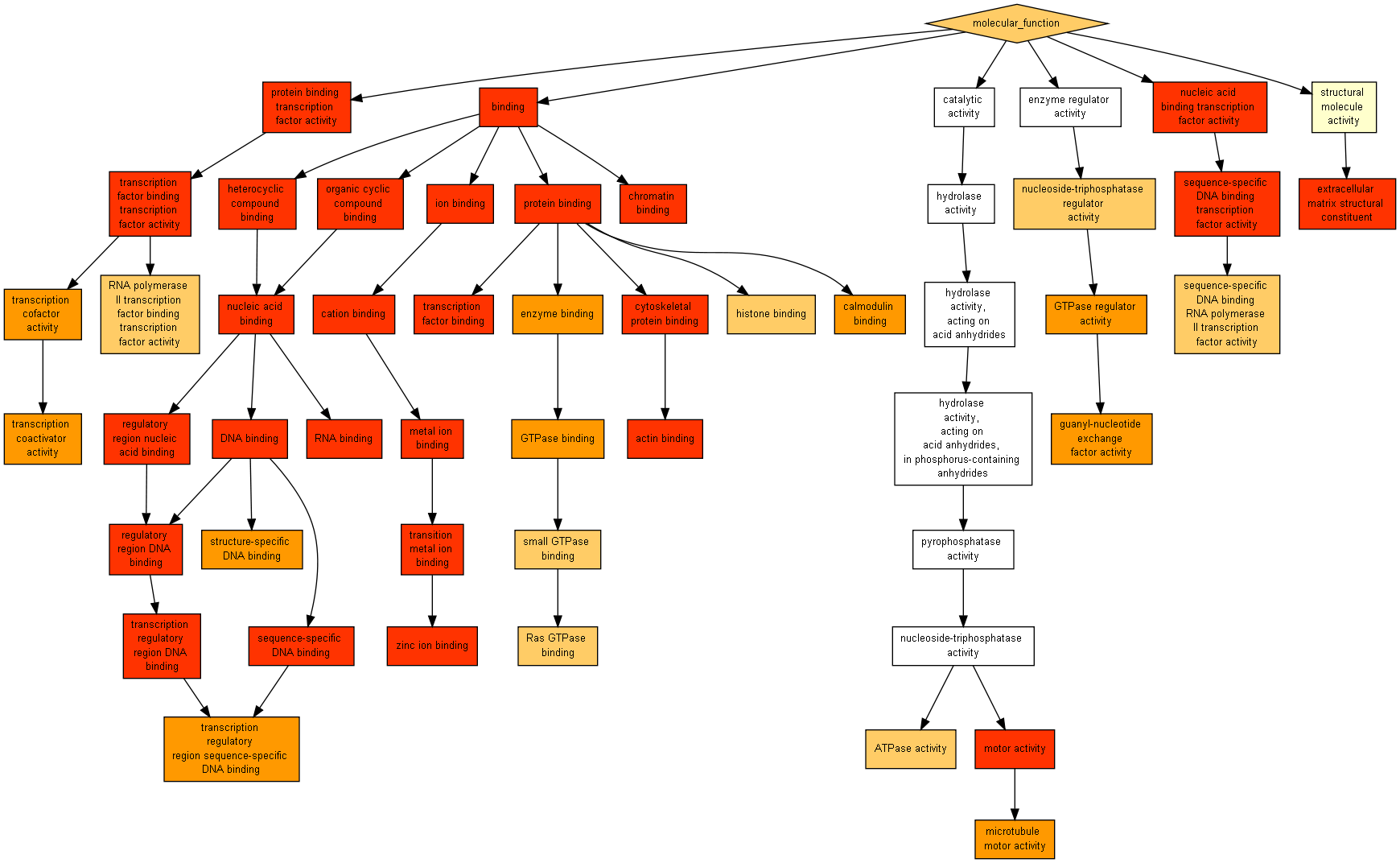 Component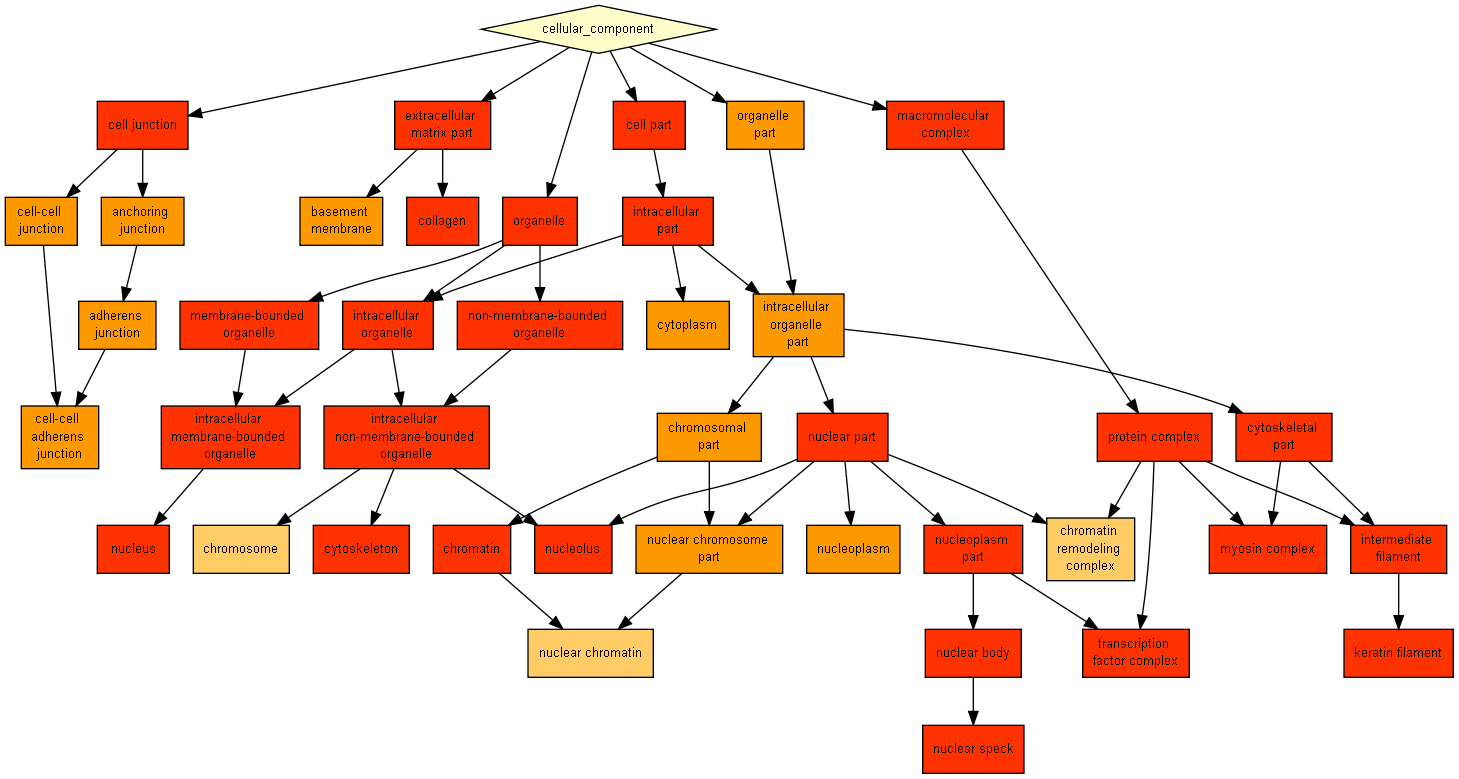 2) RC - Ranked list test of 5511 human compositionally ordered proteins with p-value threshold of 10-6 yields: Process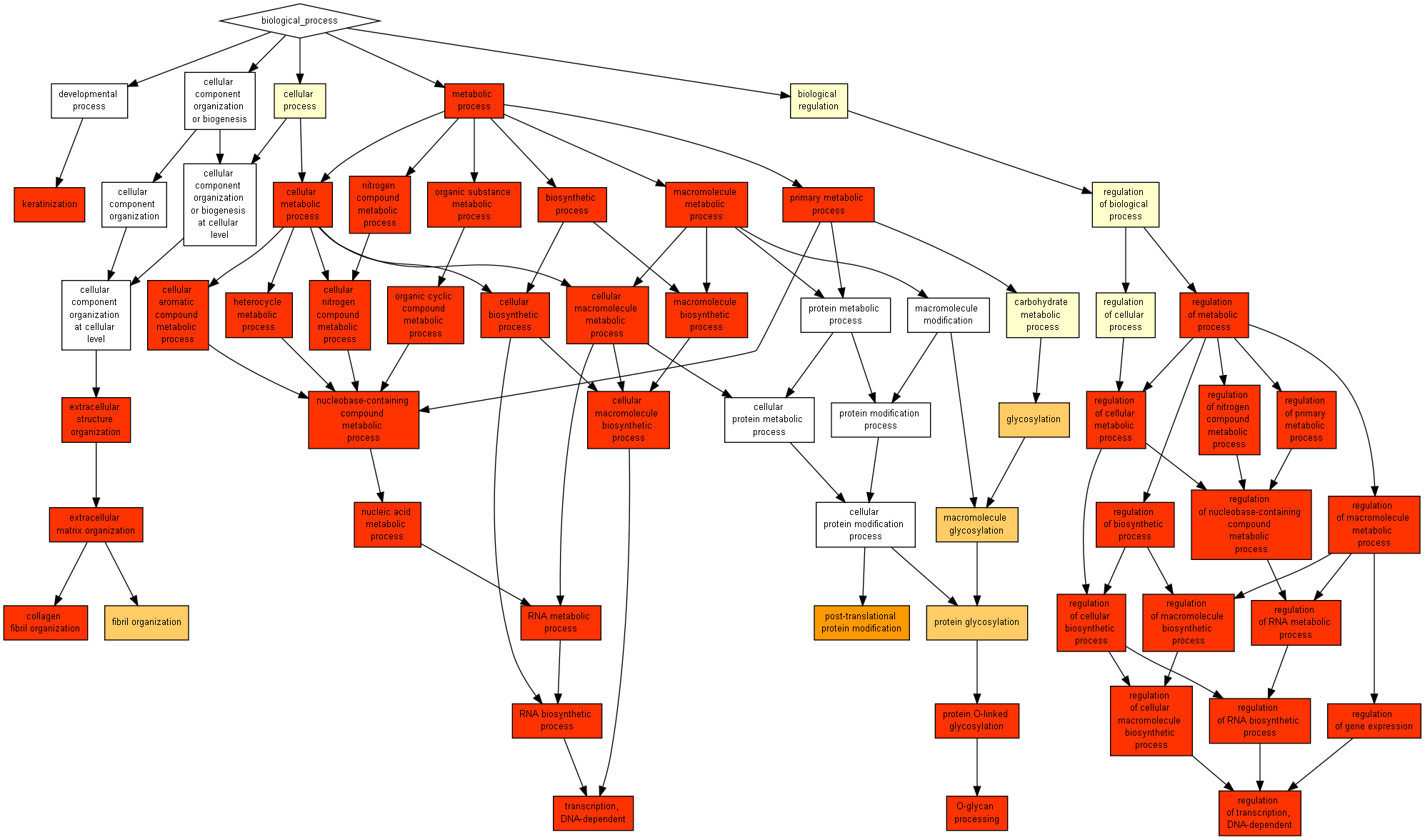 Function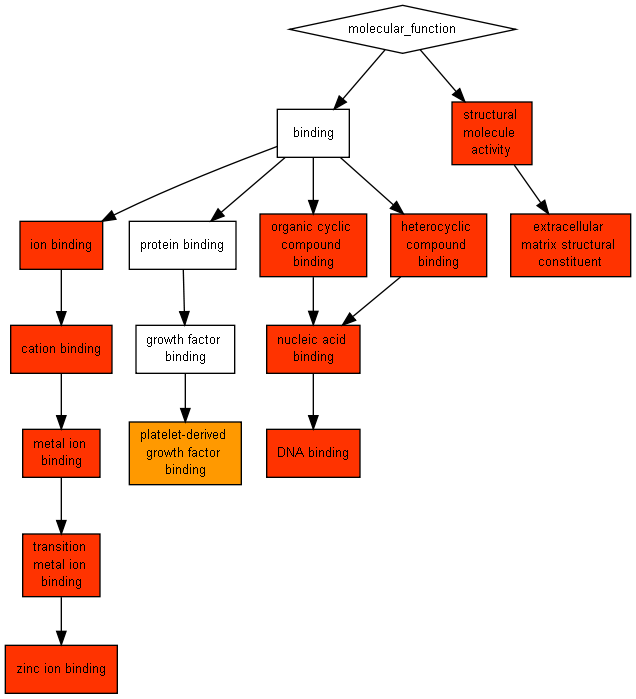 Component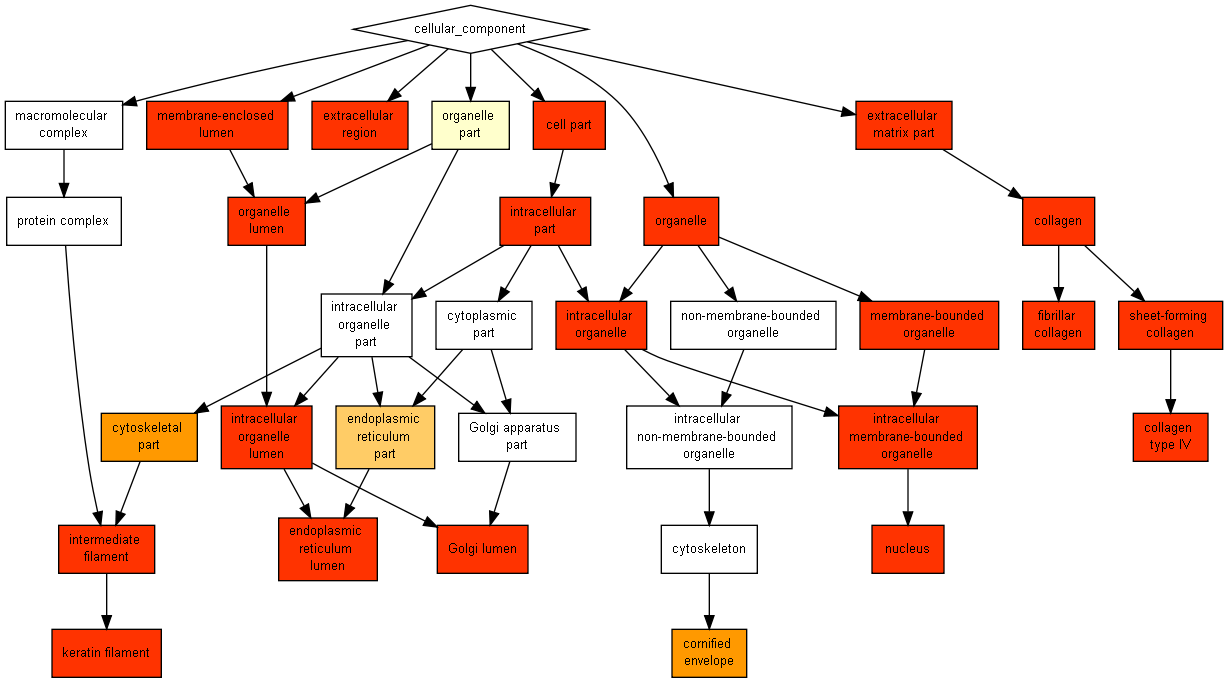 3) RP - Ranked list test of 5511 human compositionally ordered proteins, with p-value threshold of 10-6 yields: Process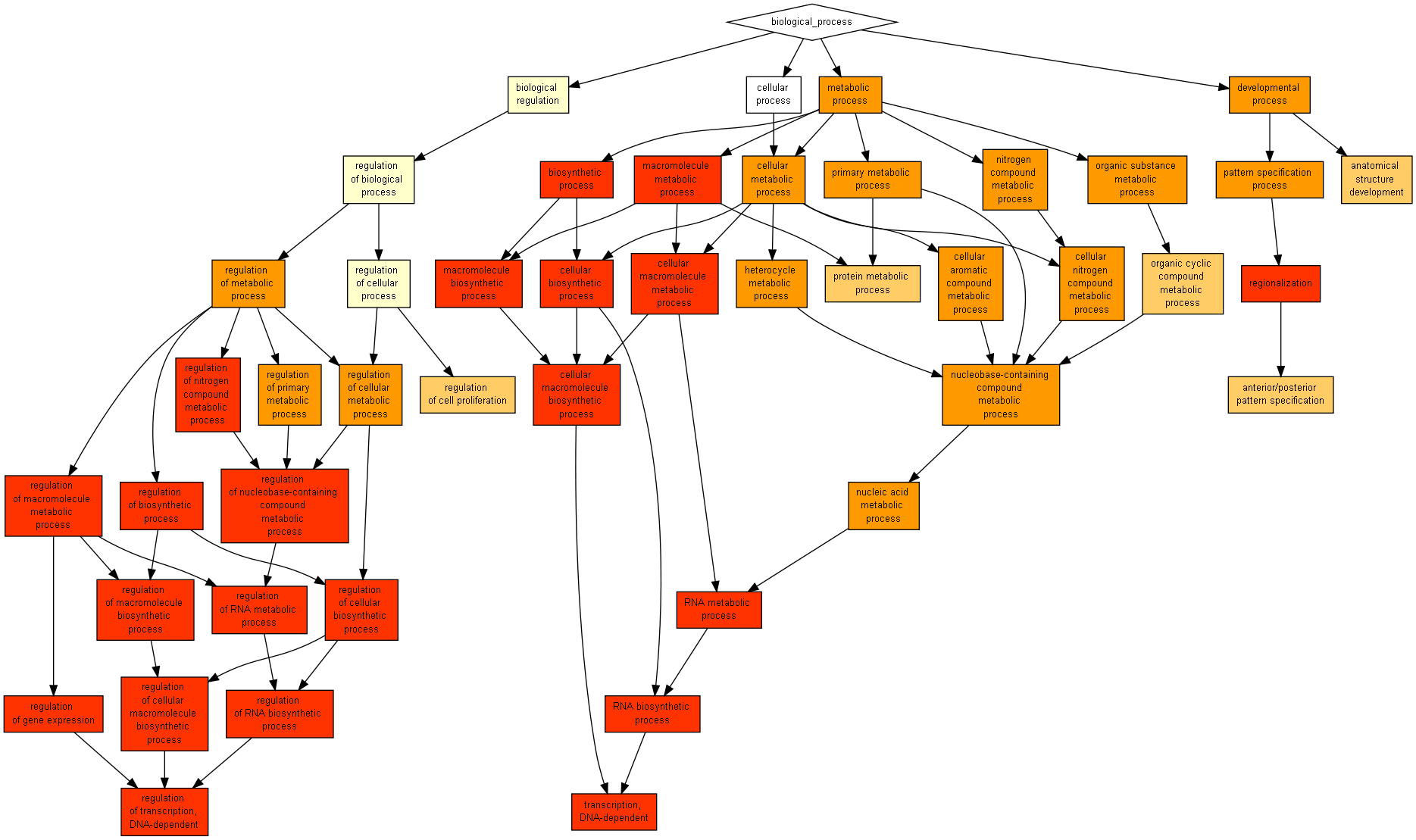 Function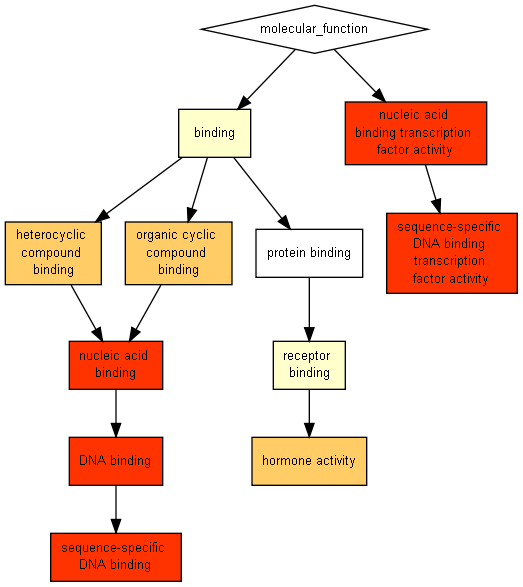 Component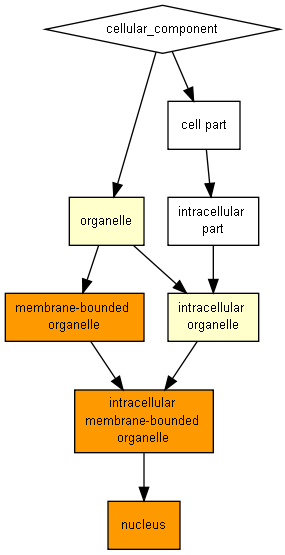 GO termDescriptionP-valueFDR q-valueEnrichment (N, B, n, b) GO:0006351transcription, DNA-dependent1.05E-1531.17E-1491.90 (17741,2116,5033,1140)GO:0016070RNA metabolic process2.38E-1401.32E-1361.70 (17741,2951,5033,1423)GO:0032774RNA biosynthetic process5.8E-1402.14E-1361.81 (17741,2308,5033,1187)GO:0090304nucleic acid metabolic process1.06E-1292.94E-1261.61 (17741,3405,5033,1558)GO:0051252regulation of RNA metabolic process3.39E-1267.5E-1231.68 (17741,2851,5033,1356)GO:0006355regulation of transcription, DNA-dependent1.93E-1223.56E-1191.68 (17741,2771,5033,1319)GO:0010468regulation of gene expression1.69E-1212.67E-1181.62 (17741,3207,5033,1470)GO:0019219regulation of nucleobase-containing compound metabolic process4.72E-1216.54E-1181.61 (17741,3239,5033,1480)GO:2001141regulation of RNA biosynthetic process1.76E-1202.16E-1171.67 (17741,2792,5033,1322)GO:2000112regulation of cellular macromolecule biosynthetic process7.45E-1188.24E-1151.63 (17741,3008,5033,1392)GO:0010556regulation of macromolecule biosynthetic process1.08E-1141.09E-1111.61 (17741,3070,5033,1406)GO:0051171regulation of nitrogen compound metabolic process2.5E-1142.3E-1111.58 (17741,3319,5033,1491)GO:0009059macromolecule biosynthetic process1.61E-1081.37E-1051.66 (17741,2606,5033,1228)GO:0034645cellular macromolecule biosynthetic process1.63E-1081.29E-1051.66 (17741,2592,5033,1223)GO:0031326regulation of cellular biosynthetic process6.55E-1064.84E-1031.57 (17741,3212,5033,1433)GO:0009889regulation of biosynthetic process3.83E-1042.65E-1011.56 (17741,3240,5033,1438)GO:0060255regulation of macromolecule metabolic process1.99E-941.29E-911.47 (17741,4013,5033,1669)GO:0006139nucleobase-containing compound metabolic process1.98E-921.22E-891.47 (17741,3872,5033,1617)GO:0031323regulation of cellular metabolic process5.9E-923.44E-891.44 (17741,4245,5033,1737)GO:0080090regulation of primary metabolic process4.81E-882.66E-851.44 (17741,4158,5033,1697)GO:0006725cellular aromatic compound metabolic process4.78E-822.52E-791.43 (17741,4030,5033,1637)GO:0019222regulation of metabolic process1.91E-809.6E-781.39 (17741,4669,5033,1836)GO:0046483heterocycle metabolic process2.42E-801.16E-771.43 (17741,4025,5033,1630)GO:1901360organic cyclic compound metabolic process1.4E-726.48E-701.39 (17741,4207,5033,1663)GO:0034641cellular nitrogen compound metabolic process1.22E-705.4E-681.39 (17741,4165,5033,1643)GO:0006807nitrogen compound metabolic process5.36E-672.28E-641.38 (17741,4211,5033,1645)GO:0044260cellular macromolecule metabolic process7.59E-633.11E-601.30 (17741,5443,5033,2013)GO:0050794regulation of cellular process1.59E-596.29E-571.23 (17741,7499,5033,2611)GO:0071704organic substance metabolic process3.63E-571.39E-541.33 (17741,4562,5033,1719)GO:0050789regulation of biological process1.69E-516.25E-491.20 (17741,7922,5033,2698)GO:0043170macromolecule metabolic process3.34E-501.19E-471.25 (17741,5951,5033,2114)GO:0044249cellular biosynthetic process2.06E-497.14E-471.36 (17741,3546,5033,1368)GO:0065007biological regulation5.04E-471.69E-441.18 (17741,8369,5033,2805)GO:0009058biosynthetic process1.76E-425.72E-401.32 (17741,3704,5033,1390)GO:0006357regulation of transcription from RNA polymerase II promoter1.17E-233.71E-211.48 (17741,1112,5033,466)GO:0009987cellular process4.14E-221.27E-191.08 (17741,11975,5033,3665)GO:0008380RNA splicing4.17E-221.25E-191.94 (17741,292,5033,161)GO:0071842cellular component organization at cellular level1.6E-204.66E-181.27 (17741,2592,5033,935)GO:0006397mRNA processing4.89E-201.39E-171.79 (17741,371,5033,188)GO:0071841cellular component organization or biogenesis at cellular level4.92E-201.36E-171.27 (17741,2626,5033,943)GO:0022610biological adhesion1.38E-193.71E-171.53 (17741,767,5033,332)GO:0007155cell adhesion1.38E-193.63E-171.53 (17741,767,5033,332)GO:0045893positive regulation of transcription, DNA-dependent2.21E-195.68E-171.46 (17741,962,5033,399)GO:0006996organelle organization2.63E-196.61E-171.34 (17741,1681,5033,638)GO:0051254positive regulation of RNA metabolic process9.58E-192.36E-161.44 (17741,1010,5033,413)GO:0045934negative regulation of nucleobase-containing compound metabolic process1.98E-184.77E-161.48 (17741,853,5033,358)GO:0032502developmental process4.02E-189.46E-161.21 (17741,3586,5033,1228)GO:0051253negative regulation of RNA metabolic process4.55E-181.05E-151.50 (17741,776,5033,330)GO:0051172negative regulation of nitrogen compound metabolic process4.99E-181.13E-151.47 (17741,863,5033,360)GO:0010628positive regulation of gene expression1.61E-173.57E-151.42 (17741,1036,5033,417)GO:0045892negative regulation of transcription, DNA-dependent2.01E-174.36E-151.50 (17741,748,5033,318)GO:2000113negative regulation of cellular macromolecule biosynthetic process3.53E-177.51E-151.46 (17741,843,5033,350)GO:0010558negative regulation of macromolecule biosynthetic process5.11E-171.07E-141.45 (17741,871,5033,359)GO:0010557positive regulation of macromolecule biosynthetic process5.42E-171.11E-141.40 (17741,1099,5033,436)GO:0045935positive regulation of nucleobase-containing compound metabolic process1.35E-162.72E-141.39 (17741,1125,5033,443)GO:0010629negative regulation of gene expression1.94E-163.84E-141.46 (17741,819,5033,339)GO:0051276chromosome organization2.84E-165.52E-141.53 (17741,611,5033,266)GO:0051173positive regulation of nitrogen compound metabolic process3.87E-167.39E-141.38 (17741,1146,5033,448)GO:0007010cytoskeleton organization4.41E-168.27E-141.54 (17741,593,5033,259)GO:0048856anatomical structure development6.95E-161.28E-131.26 (17741,2150,5033,770)GO:0045944positive regulation of transcription from RNA polymerase II promoter1.8E-153.27E-131.50 (17741,650,5033,277)GO:0008150biological_process1.97E-153.52E-131.04 (17741,14369,5033,4259)GO:0016043cellular component organization2.4E-154.21E-131.20 (17741,3188,5033,1088)GO:0071840cellular component organization or biogenesis5.29E-159.15E-131.20 (17741,3222,5033,1096)GO:0007156homophilic cell adhesion1.26E-142.15E-122.11 (17741,137,5033,82)GO:0031327negative regulation of cellular biosynthetic process1.61E-142.7E-121.40 (17741,921,5033,366)GO:0006396RNA processing2.11E-143.48E-121.50 (17741,612,5033,260)GO:0016568chromatin modification2.82E-144.59E-121.64 (17741,381,5033,177)GO:0009890negative regulation of biosynthetic process4.01E-146.44E-121.39 (17741,935,5033,369)GO:0031328positive regulation of cellular biosynthetic process6.99E-141.11E-111.34 (17741,1208,5033,458)GO:0009653anatomical structure morphogenesis9.45E-141.47E-111.35 (17741,1100,5033,422)GO:0009891positive regulation of biosynthetic process1.64E-132.52E-111.33 (17741,1232,5033,464)GO:0007389pattern specification process1.44E-122.19E-101.60 (17741,370,5033,168)GO:0000122negative regulation of transcription from RNA polymerase II promoter1.98E-122.96E-101.54 (17741,452,5033,197)GO:0010605negative regulation of macromolecule metabolic process8.35E-121.23E-91.30 (17741,1250,5033,461)GO:0006325chromatin organization8.6E-111.25E-81.48 (17741,471,5033,198)GO:0003002regionalization1.32E-101.9E-81.70 (17741,228,5033,110)GO:0044238primary metabolic process1.37E-101.94E-81.09 (17741,7403,5033,2288)GO:0016570histone modification1.99E-102.78E-81.71 (17741,216,5033,105)GO:0016569covalent chromatin modification2.24E-103.1E-81.71 (17741,219,5033,106)GO:0048513organ development2.72E-103.72E-81.34 (17741,855,5033,325)GO:0031324negative regulation of cellular metabolic process2.73E-103.68E-81.28 (17741,1242,5033,450)GO:0030029actin filament-based process2.86E-103.81E-81.56 (17741,337,5033,149)GO:0009892negative regulation of metabolic process3.78E-104.98E-81.26 (17741,1339,5033,480)GO:0000375RNA splicing, via transesterification reactions4.31E-105.61E-81.77 (17741,179,5033,90)GO:0000377RNA splicing, via transesterification reactions with bulged adenosine as nucleophile5.68E-107.31E-81.78 (17741,172,5033,87)GO:0000398mRNA splicing, via spliceosome5.68E-107.23E-81.78 (17741,172,5033,87)GO:0007411axon guidance5.84E-107.34E-81.55 (17741,337,5033,148)GO termDescriptionP-valueFDR q-valueEnrichment (N, B, n, b) GO:0003676nucleic acid binding1.5E-1655.73E-1621.71 (17741,3278,5033,1593)GO:0003677DNA binding6.09E-1551.16E-1511.86 (17741,2316,5033,1219)GO:0008270zinc ion binding3.48E-1094.43E-1061.78 (17741,1972,5033,998)GO:0046914transition metal ion binding5.32E-915.09E-881.67 (17741,2206,5033,1043)GO:1901363heterocyclic compound binding1.12E-898.54E-871.37 (17741,5294,5033,2062)GO:0097159organic cyclic compound binding1.39E-898.87E-871.37 (17741,5295,5033,2062)GO:0005488binding1.14E-776.2E-751.16 (17741,11726,5033,3846)GO:0046872metal ion binding1.06E-585.06E-561.37 (17741,3887,5033,1512)GO:0043169cation binding5.44E-552.31E-521.35 (17741,3959,5033,1521)GO:0043167ion binding1.66E-546.34E-521.35 (17741,3968,5033,1522)GO:0003700sequence-specific DNA binding transcription factor activity9.84E-343.42E-311.62 (17741,991,5033,455)GO:0001071nucleic acid binding transcription factor activity1.78E-335.66E-311.62 (17741,993,5033,455)GO:0008092cytoskeletal protein binding2.61E-237.67E-211.66 (17741,611,5033,287)GO:0003779actin binding5.24E-221.43E-191.86 (17741,347,5033,183)GO:0005515protein binding5.87E-211.5E-181.14 (17741,7059,5033,2278)GO:0043565sequence-specific DNA binding3.69E-208.83E-181.58 (17741,669,5033,299)GO:0044212transcription regulatory region DNA binding4.56E-171.03E-141.77 (17741,322,5033,162)GO:0000975regulatory region DNA binding1.28E-162.72E-141.75 (17741,330,5033,164)GO:0001067regulatory region nucleic acid binding1.28E-162.58E-141.75 (17741,330,5033,164)GO:0003682chromatin binding4.98E-169.53E-141.85 (17741,254,5033,133)GO:0003723RNA binding9.26E-151.69E-121.43 (17741,838,5033,339)GO:0008134transcription factor binding4.57E-147.95E-121.62 (17741,399,5033,183)GO:0003774motor activity9.91E-141.65E-112.10 (17741,129,5033,77)GO:0005201extracellular matrix structural constituent1.14E-111.82E-92.30 (17741,78,5033,51)GO:0000988protein binding transcription factor activity2.19E-103.36E-81.46 (17741,484,5033,201)GO:0000989transcription factor binding transcription factor activity3.63E-105.34E-81.47 (17741,469,5033,195)GO:0003712transcription cofactor activity1.65E-92.33E-71.46 (17741,453,5033,187)GO:0019899enzyme binding4.23E-95.78E-71.28 (17741,1035,5033,377)GO:0051020GTPase binding5.48E-97.22E-71.81 (17741,142,5033,73)GO:0043566structure-specific DNA binding1.64E-82.09E-61.62 (17741,222,5033,102)GO:0005085guanyl-nucleotide exchange factor activity2.81E-83.47E-61.72 (17741,162,5033,79)GO:0003713transcription coactivator activity3.24E-83.87E-61.55 (17741,266,5033,117)GO:0000976transcription regulatory region sequence-specific DNA binding4.83E-85.59E-61.76 (17741,140,5033,70)GO:0005516calmodulin binding4.91E-85.52E-61.71 (17741,161,5033,78)GO:0003777microtubule motor activity8.2E-88.96E-62.05 (17741,74,5033,43)GO:0030695GTPase regulator activity8.25E-88.76E-61.42 (17741,423,5033,170)GO:0016887ATPase activity2.73E-72.82E-51.44 (17741,347,5033,142)GO:0031267small GTPase binding2.76E-72.78E-51.76 (17741,124,5033,62)GO:0060589nucleoside-triphosphatase regulator activity3E-72.94E-51.39 (17741,436,5033,172)GO:0000981sequence-specific DNA binding RNA polymerase II transcription factor activity3.18E-73.04E-51.54 (17741,233,5033,102)GO:0001076RNA polymerase II transcription factor binding transcription factor activity3.31E-73.09E-51.93 (17741,84,5033,46)GO:0042393histone binding3.37E-73.07E-51.83 (17741,104,5033,54)GO:0017016Ras GTPase binding5.67E-75.04E-51.78 (17741,113,5033,57)GO termDescriptionP-valueFDR q-valueEnrichment (N, B, n, b) GO:0005634nucleus1.36E-1191.73E-1161.47 (17741,4741,5033,1976)GO:0043229intracellular organelle1.61E-651.03E-621.23 (17741,7999,5033,2780)GO:0043226organelle2.67E-651.14E-621.22 (17741,8016,5033,2784)GO:0044464cell part1.11E-493.54E-471.11 (17741,12594,5033,3968)GO:0043231intracellular membrane-bounded organelle2.55E-486.52E-461.21 (17741,7072,5033,2437)GO:0043227membrane-bounded organelle3.2E-486.83E-461.21 (17741,7077,5033,2438)GO:0044424intracellular part8.92E-481.63E-451.12 (17741,12000,5033,3805)GO:0044428nuclear part5.64E-439.01E-411.42 (17741,2428,5033,980)GO:0044451nucleoplasm part2.89E-354.1E-331.72 (17741,793,5033,386)GO:0044430cytoskeletal part5.07E-306.48E-281.51 (17741,1237,5033,531)GO:0043228non-membrane-bounded organelle1.46E-251.7E-231.36 (17741,1932,5033,748)GO:0043232intracellular non-membrane-bounded organelle1.46E-251.56E-231.36 (17741,1932,5033,748)GO:0016604nuclear body4.65E-224.58E-201.99 (17741,268,5033,151)GO:0045095keratin filament8.66E-227.91E-202.71 (17741,91,5033,70)GO:0016607nuclear speck2.66E-202.26E-182.29 (17741,146,5033,95)GO:0044420extracellular matrix part7.86E-206.27E-182.17 (17741,172,5033,106)GO:0005581collagen1.38E-191.04E-172.64 (17741,88,5033,66)GO:0005882intermediate filament8.04E-175.71E-152.03 (17741,184,5033,106)GO:0043234protein complex5.15E-133.47E-111.18 (17741,3187,5033,1071)GO:0032991macromolecular complex6.41E-134.1E-111.17 (17741,3756,5033,1242)GO:0005856cytoskeleton4.84E-122.94E-101.43 (17741,655,5033,266)GO:0005730nucleolus2E-111.16E-91.45 (17741,583,5033,239)GO:0030054cell junction4.05E-102.25E-81.38 (17741,697,5033,272)GO:0016459myosin complex6.3E-103.36E-82.31 (17741,64,5033,42)GO:0005667transcription factor complex7.21E-103.69E-81.61 (17741,274,5033,125)GO:0000785chromatin9.05E-104.45E-81.71 (17741,202,5033,98)GO:0005737cytoplasm1.27E-95.99E-81.13 (17741,3929,5033,1265)GO:0070161anchoring junction2.44E-91.11E-71.69 (17741,205,5033,98)GO:0005911cell-cell junction4.41E-91.94E-71.59 (17741,264,5033,119)GO:0044422organelle part6.63E-92.82E-71.09 (17741,6201,5033,1923)GO:0005604basement membrane6.8E-92.8E-72.24 (17741,63,5033,40)GO:0005912adherens junction9.89E-93.95E-71.69 (17741,188,5033,90)GO:0044454nuclear chromosome part1.01E-83.93E-71.61 (17741,234,5033,107)GO:0044427chromosomal part2.35E-88.82E-71.39 (17741,508,5033,201)GO:0005913cell-cell adherens junction4.82E-81.76E-62.40 (17741,44,5033,30)GO:0005654nucleoplasm6.34E-82.25E-61.28 (17741,925,5033,335)GO:0044446intracellular organelle part8.6E-82.97E-61.09 (17741,6115,5033,1885)GO:0000790nuclear chromatin1.76E-75.92E-61.83 (17741,110,5033,57)GO:0016585chromatin remodeling complex2.22E-77.27E-61.76 (17741,126,5033,63)GO:0005694chromosome2.95E-79.41E-61.74 (17741,132,5033,65)GO termDescriptionP-valueFDR q-valueEnrichment (N, B, n, b) GO:0006351transcription, DNA-dependent1.87E-561.39E-521.90 (5033,1140,991,427)GO:0032774RNA biosynthetic process1.65E-546.1E-511.86 (5033,1187,991,435)GO:0009059macromolecule biosynthetic process6.16E-531.52E-491.87 (5033,1228,924,421)GO:0034645cellular macromolecule biosynthetic process5.31E-529.84E-491.82 (5033,1223,991,439)GO:0016070RNA metabolic process6.54E-509.7E-471.72 (5033,1423,988,481)GO:0090304nucleic acid metabolic process5.19E-436.41E-401.62 (5033,1558,996,500)GO:0044249cellular biosynthetic process4.31E-424.57E-391.68 (5033,1368,991,453)GO:0009058biosynthetic process9.55E-428.85E-391.80 (5033,1390,758,376)GO:0051252regulation of RNA metabolic process4.34E-393.57E-361.68 (5033,1356,947,429)GO:0046483heterocycle metabolic process4.95E-393.67E-361.57 (5033,1630,996,507)GO:0006139nucleobase-containing compound metabolic process5.65E-393.8E-361.58 (5033,1617,996,504)GO:0006725cellular aromatic compound metabolic process8.46E-395.23E-361.57 (5033,1637,996,508)GO:0006355regulation of transcription, DNA-dependent2.81E-381.6E-351.69 (5033,1319,947,419)GO:1901360organic cyclic compound metabolic process4.53E-382.4E-351.56 (5033,1663,996,512)GO:2001141regulation of RNA biosynthetic process5.6E-382.77E-351.68 (5033,1322,947,419)GO:0034641cellular nitrogen compound metabolic process8.27E-383.83E-351.56 (5033,1643,996,507)GO:0006807nitrogen compound metabolic process1.27E-375.53E-351.56 (5033,1645,996,507)GO:0071704organic substance metabolic process1E-364.12E-341.53 (5033,1719,996,521)GO:2000112regulation of cellular macromolecule biosynthetic process7.81E-353.05E-321.61 (5033,1392,988,441)GO:0010556regulation of macromolecule biosynthetic process1.63E-336.04E-311.60 (5033,1406,988,441)GO:0010468regulation of gene expression5.94E-332.1E-301.57 (5033,1470,988,454)GO:0031326regulation of cellular biosynthetic process2.74E-329.25E-301.59 (5033,1433,947,430)GO:0009889regulation of biosynthetic process2.95E-329.52E-301.59 (5033,1438,947,431)GO:0019219regulation of nucleobase-containing compound metabolic process3.02E-309.33E-281.56 (5033,1480,947,435)GO:0051171regulation of nitrogen compound metabolic process2.5E-297.4E-271.55 (5033,1491,947,435)GO:0044260cellular macromolecule metabolic process9.26E-282.64E-251.41 (5033,2013,996,560)GO:0043170macromolecule metabolic process1.08E-232.96E-211.36 (5033,2114,996,569)GO:0060255regulation of macromolecule metabolic process3.88E-231.03E-201.44 (5033,1669,988,471)GO:0080090regulation of primary metabolic process8.15E-212.08E-181.42 (5033,1697,947,454)GO:0031323regulation of cellular metabolic process1.48E-183.66E-161.39 (5033,1737,947,455)GO:0044237cellular metabolic process2.97E-187.1E-161.30 (5033,2224,996,574)GO:0030198extracellular matrix organization8.55E-181.98E-156.58 (5033,82,308,33)GO:0043062extracellular structure organization1.36E-173.05E-156.50 (5033,83,308,33)GO:0019222regulation of metabolic process2.1E-164.58E-141.43 (5033,1836,700,364)GO:0044238primary metabolic process6.69E-151.42E-121.27 (5033,2288,996,575)GO:0008152metabolic process5.62E-131.16E-101.24 (5033,2380,996,586)GO:0016266O-glycan processing6.62E-131.33E-1031.16 (5033,17,95,10)GO:0006493protein O-linked glycosylation1.27E-112.48E-925.23 (5033,21,95,10)GO:0031424keratinization2.28E-114.34E-94.28 (5033,26,994,22)GO:0030199collagen fibril organization5.9E-101.09E-716.89 (5033,20,149,10)GO:0043687post-translational protein modification5.75E-81.04E-512.32 (5033,43,95,10)GO:0006486protein glycosylation3.57E-76.31E-510.39 (5033,51,95,10)GO:0043413macromolecule glycosylation3.57E-76.16E-510.39 (5033,51,95,10)GO:0070085glycosylation3.57E-76.02E-510.39 (5033,51,95,10)GO:0043206fibril organization6.77E-71.12E-440.26 (5033,4,125,4)GO termDescriptionP-valueFDR q-valueEnrichment (N, B, n, b) GO:0008270zinc ion binding6.62E-681.21E-642.32 (5033,998,744,342)GO:0046914transition metal ion binding5.77E-625.26E-592.22 (5033,1043,744,342)GO:0003677DNA binding2.41E-501.46E-471.98 (5033,1219,743,356)GO:0003676nucleic acid binding6.17E-502.81E-471.66 (5033,1593,992,521)GO:0046872metal ion binding7.87E-402.87E-371.76 (5033,1512,705,373)GO:0043169cation binding2.87E-398.72E-371.72 (5033,1521,753,392)GO:0043167ion binding3.47E-399.04E-371.72 (5033,1522,753,392)GO:0005201extracellular matrix structural constituent6.86E-261.56E-239.29 (5033,51,361,34)GO:1901363heterocyclic compound binding7.33E-231.49E-201.36 (5033,2062,992,554)GO:0097159organic cyclic compound binding7.33E-231.34E-201.36 (5033,2062,992,554)GO:0005198structural molecule activity1.71E-152.84E-136.25 (5033,206,125,32)GO:0048407platelet-derived growth factor binding2.81E-84.27E-630.20 (5033,8,125,6)GO termDescriptionP-valueFDR q-valueEnrichment (N, B, n, b) GO:0005882intermediate filament1.36E-351.32E-325.32 (5033,106,607,68)GO:0005634nucleus2.77E-331.34E-301.45 (5033,1976,996,567)GO:0045095keratin filament4.93E-301.6E-276.62 (5033,70,521,48)GO:0044424intracellular part1.42E-293.44E-271.18 (5033,3805,996,889)GO:0044464cell part7.16E-251.39E-221.15 (5033,3968,996,904)GO:0070013intracellular organelle lumen5.9E-249.55E-226.39 (5033,115,308,45)GO:0043233organelle lumen5.91E-218.19E-195.57 (5033,132,308,45)GO:0031974membrane-enclosed lumen1.75E-202.13E-185.45 (5033,135,308,45)GO:0005581collagen3.44E-193.71E-177.68 (5033,66,308,31)GO:0005788endoplasmic reticulum lumen2.85E-182.77E-167.54 (5033,65,308,30)GO:0043231intracellular membrane-bounded organelle1.14E-171E-151.27 (5033,2437,999,616)GO:0043227membrane-bounded organelle1.3E-171.05E-151.27 (5033,2438,999,616)GO:0043229intracellular organelle5.09E-173.8E-151.23 (5033,2780,992,676)GO:0043226organelle8.5E-175.9E-151.23 (5033,2784,992,676)GO:0044420extracellular matrix part9.19E-165.95E-145.28 (5033,106,324,36)GO:0005583fibrillar collagen1.91E-141.16E-1230.71 (5033,11,149,10)GO:0005576extracellular region3.32E-121.9E-104.31 (5033,301,128,33)GO:0005587collagen type IV4.42E-112.38E-959.92 (5033,6,84,6)GO:0030935sheet-forming collagen1.08E-105.52E-930.88 (5033,7,163,7)GO:0005796Golgi lumen7.02E-103.41E-818.27 (5033,29,95,10)GO:0044430cytoskeletal part2.02E-89.35E-72.59 (5033,531,161,44)GO:0001533cornified envelope7.5E-83.31E-65.00 (5033,15,873,13)GO:0044432endoplasmic reticulum part2.79E-71.18E-53.50 (5033,208,173,25)GO termDescriptionP-valueFDR q-valueEnrichment (N, B, n, b) GO:0032774RNA biosynthetic process3.01E-142.23E-101.47 (5033,1187,897,312)GO:0006351transcription, DNA-dependent1.52E-135.64E-101.48 (5033,1140,897,300)GO:0009058biosynthetic process2.42E-135.99E-101.39 (5033,1390,897,344)GO:0051252regulation of RNA metabolic process5.11E-139.47E-101.39 (5033,1356,900,337)GO:0034645cellular macromolecule biosynthetic process5.7E-138.46E-101.45 (5033,1223,897,315)GO:0006355regulation of transcription, DNA-dependent7.57E-139.35E-101.39 (5033,1319,900,329)GO:2001141regulation of RNA biosynthetic process1.07E-121.13E-91.39 (5033,1322,900,329)GO:0009059macromolecule biosynthetic process1.11E-121.03E-91.44 (5033,1228,897,315)GO:0044249cellular biosynthetic process1.19E-129.77E-101.41 (5033,1368,897,343)GO:0031326regulation of cellular biosynthetic process1.04E-117.68E-91.35 (5033,1433,900,347)GO:0043170macromolecule metabolic process1.43E-119.62E-91.26 (5033,2114,897,474)GO:0009889regulation of biosynthetic process1.8E-111.11E-81.35 (5033,1438,900,347)GO:0010556regulation of macromolecule biosynthetic process2.78E-111.59E-81.35 (5033,1406,900,340)GO:2000112regulation of cellular macromolecule biosynthetic process3.06E-111.62E-81.35 (5033,1392,900,337)GO:0016070RNA metabolic process3.37E-111.66E-81.35 (5033,1423,897,342)GO:0010468regulation of gene expression3.52E-111.63E-81.34 (5033,1470,900,352)GO:0019219regulation of nucleobase-containing compound metabolic process6.01E-112.62E-81.33 (5033,1480,900,353)GO:0051171regulation of nitrogen compound metabolic process1.83E-107.54E-81.32 (5033,1491,900,353)GO:0060255regulation of macromolecule metabolic process3.27E-101.28E-71.29 (5033,1669,897,385)GO:0003002regionalization6.16E-102.28E-73.48 (5033,110,447,34)GO:0044260cellular macromolecule metabolic process6.22E-102.19E-71.25 (5033,2013,897,448)GO:0044238primary metabolic process1.08E-93.64E-71.22 (5033,2288,897,497)GO:0090304nucleic acid metabolic process3.69E-91.19E-61.29 (5033,1558,897,359)GO:0080090regulation of primary metabolic process7.33E-92.26E-61.27 (5033,1697,897,384)GO:0032502developmental process7.97E-92.36E-61.54 (5033,1228,412,155)GO:0031323regulation of cellular metabolic process1.46E-84.17E-61.26 (5033,1737,897,390)GO:0007389pattern specification process2.1E-85.78E-62.75 (5033,168,447,41)GO:0008152metabolic process2.17E-85.75E-61.20 (5033,2380,897,507)GO:0034641cellular nitrogen compound metabolic process2.71E-86.92E-61.27 (5033,1643,897,371)GO:0019222regulation of metabolic process2.95E-87.28E-61.24 (5033,1836,897,407)GO:0006807nitrogen compound metabolic process3.13E-87.48E-61.27 (5033,1645,897,371)GO:0071704organic substance metabolic process3.17E-87.35E-61.26 (5033,1719,897,385)GO:0006139nucleobase-containing compound metabolic process4.34E-89.76E-61.27 (5033,1617,897,365)GO:0044237cellular metabolic process5.04E-81.1E-51.20 (5033,2224,897,477)GO:0006725cellular aromatic compound metabolic process6.13E-81.3E-51.26 (5033,1637,897,368)GO:0046483heterocycle metabolic process8.38E-81.72E-51.26 (5033,1630,897,366)GO:1901360organic cyclic compound metabolic process1.44E-72.89E-51.25 (5033,1663,897,371)GO:0048856anatomical structure development4.36E-78.5E-51.64 (5033,770,426,107)GO:0019538protein metabolic process5.5E-71.05E-41.79 (5033,713,319,81)GO:0042127regulation of cell proliferation6.8E-71.26E-41.92 (5033,298,581,66)GO:0009952anterior/posterior pattern specification8.16E-71.48E-43.59 (5033,69,447,22)GO termDescriptionP-valueFDR q-valueEnrichment (N, B, n, b) GO:0003676nucleic acid binding3.97E-157.24E-121.39 (5033,1593,897,396)GO:0003677DNA binding5.44E-154.96E-121.48 (5033,1219,897,321)GO:0043565sequence-specific DNA binding2.36E-141.44E-112.39 (5033,299,591,84)GO:0001071nucleic acid binding transcription factor activity1.68E-137.66E-111.85 (5033,455,879,147)GO:0003700sequence-specific DNA binding transcription factor activity1.68E-136.13E-111.85 (5033,455,879,147)GO:1901363heterocyclic compound binding2.34E-77.12E-51.21 (5033,2062,897,444)GO:0097159organic cyclic compound binding2.34E-76.11E-51.21 (5033,2062,897,444)GO:0005179hormone activity4.66E-71.06E-410.15 (5033,18,248,9)GO termDescriptionP-valueFDR q-valueEnrichment (N, B, n, b) GO:0005634nucleus4.7E-94.56E-61.24 (5033,1976,897,437)GO:0043231intracellular membrane-bounded organelle8.67E-84.21E-51.18 (5033,2437,897,514)GO:0043227membrane-bounded organelle9.36E-83.03E-51.18 (5033,2438,897,514)